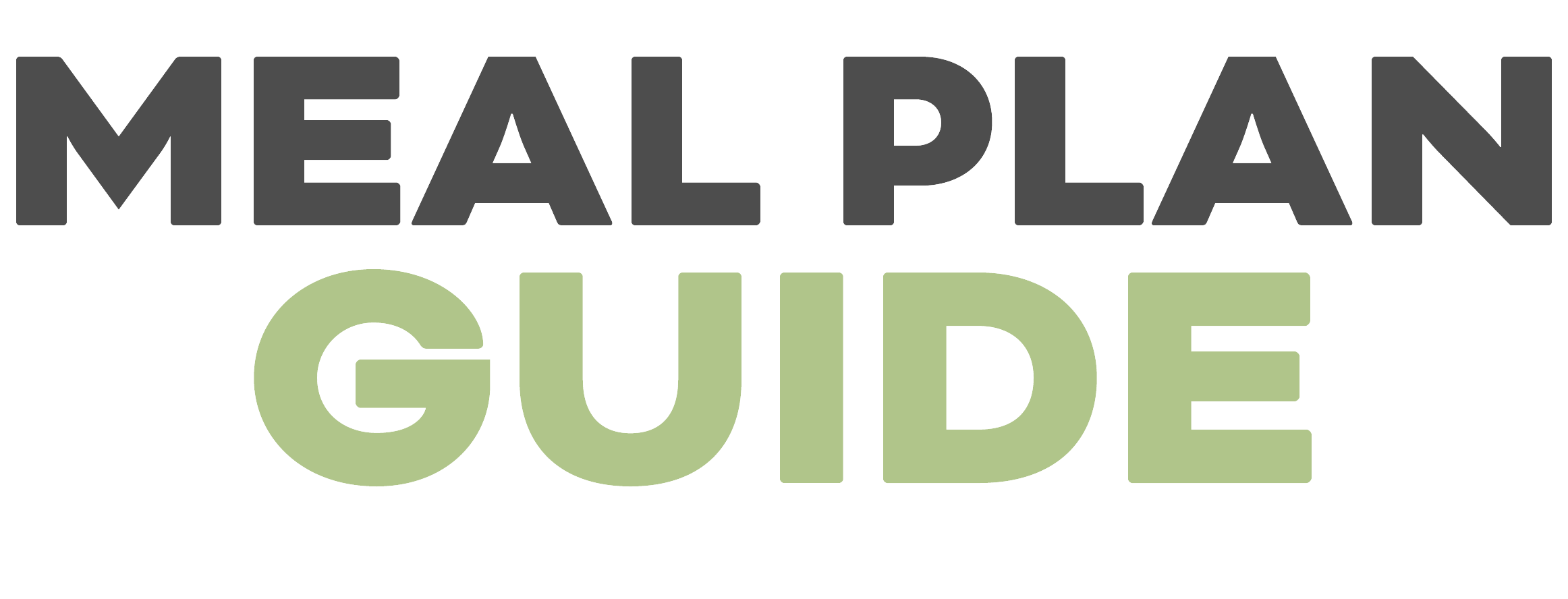 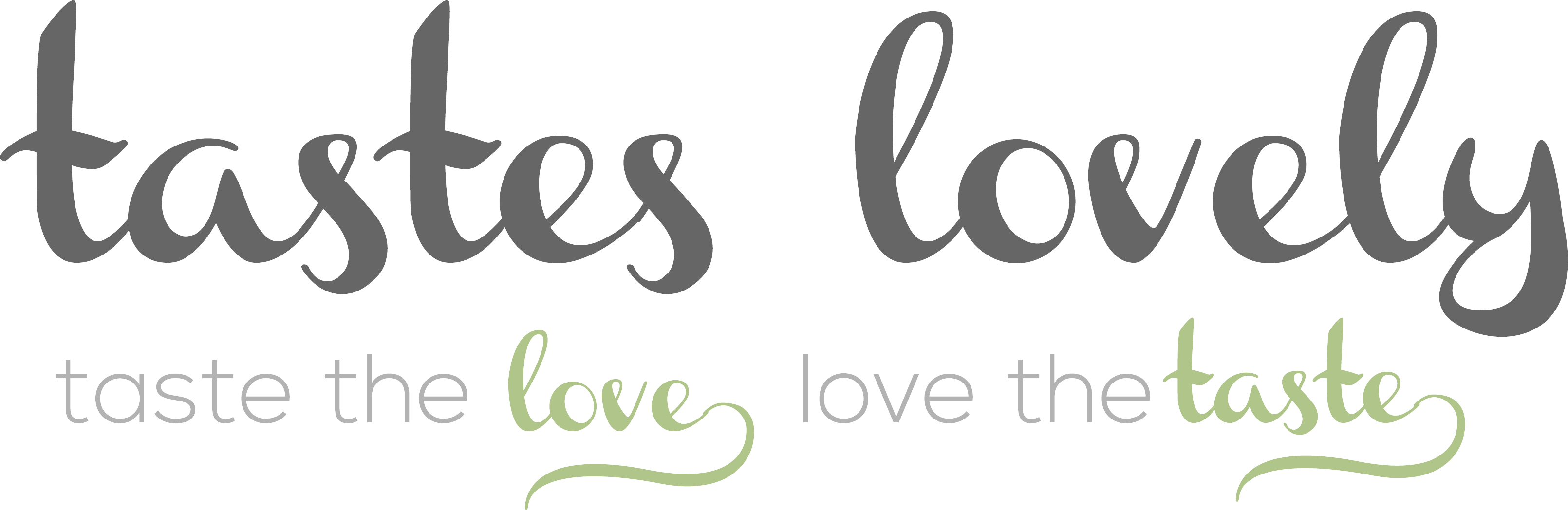 DINNERMEALINGREDIENTS NEEDEDMONSheet Pan Sausages + Veggies, pesto aioli (make enough for 2 days of leftover lunches)TUESCrispy chicken thighs, roasted brussels sprouts, cauliflower riceWEDSChicken with olive tapenade, green beans, roasted radishes (make enough for 2 days of leftover lunches)THURSCoconut tahini salmon, cauliflower rice, asparagusFRIGround Beef Burrito Bowls with salsa, fajita veggies, cauliflower rice + avocado (make enough for 2 days of leftover lunches)SATBalsamic mustard pork chops, sauteed zucchini, roasted broccoliSUNGreek drumsticks + wings, roasted mini bell peppers, roasted artichoke heartsLUNCHMEALINGREDIENTS NEEDEDMONTUESleftover sheet pan sausage + veggiesWEDSleftover sheet pan sausage + veggiesTHURSleftover chicken with olive tapenadeFRIleftover chicken with olive tapenadeSATleftover ground beef burrito bowlsSUNleftover ground beef burrito bowlsBREAKFASTMEALINGREDIENTS NEEDEDMONEggs scrambled in ghee, bacon, avocadoTUESEggs scrambled in ghee, bacon, avocadoWEDSEggs scrambled in ghee, bacon, avocadoTHURSEggs scrambled in ghee, bacon, avocadoFRIEggs scrambled in ghee, bacon, avocadoSATEggs scrambled in ghee, bacon, avocadoSUNEggs scrambled in ghee, bacon, avocadoEXTRASVEGGIESFRUITSNACKSDRINKSKID FOODOTHER